Nimet: ___________________________________________ Määritelmä: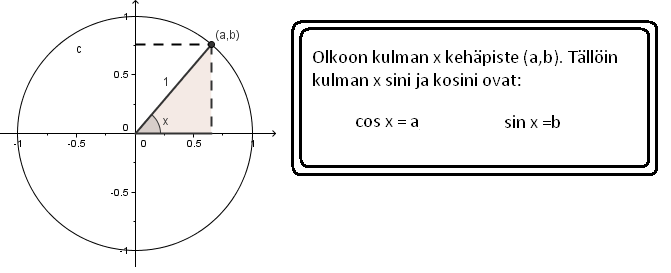 Muista, että voit myös käyttää suttupaperia tai laskinta apuna seuraavissa tehtävissä. JÄTÄ KAIKKI RATKAISUYRITYKSET ESILLE JA MERKITSE VASTAUS JOMPAANKUMPAAN PAPERIIN!Lämmittelytehtävä:a) sin 503⁰ =		b)  =		c)sin (–680⁰) =Seuraavissa tehtävissä käytä apuna tiedostoa geogebra tiedostoa: yksikulma.ggbhttp://users.jyu.fi/~mahahkio/TutMat/yksikulmaMilloin  saa positiivisia arvoja?Millä x:n arvoilla  on negatiivinen?Millä kulmalla cos x = 0,5? Onko ehdon toteuttavia kulmia enemmän?Mikä muuttujan x:n arvo on yhtälön sin x = 0 ratkaisu? Jos ratkaisuja löytyy enemmän, minkälaista sääntöä ratkaisut noudattavat?Millä kulmilla Mille kulmille ?Seuraavissa tehtävissä käytä apuna tiedostoa geogebra tiedostoa: kaksikulmaa.ggbhttp://users.jyu.fi/~mahahkio/TutMat/kaksikulmaaOnko seuraava kaava tosi? Perustele. Korjaa epätodet kaavat.sin(π-x) = sinx sin x = sin(-x) cos(π-x)=? Määrittele funktion f(x) = 2∙(cos x) -1 arvo- ja määrittelyjoukko